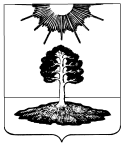 Ревизионная комиссиязакрытого административно-территориального образования Солнечный172739 Тверская область п. Солнечный ул. Новая д.55  факс (48235) 4 41 23Заключениеоб исполнении бюджета ЗАТО Солнечный за 1 квартал 2017 года п. Солнечный                                                                                                       02 июня 2017 г.  Настоящее заключение подготовлено в соответствии с пунктами 1 и 9 части 2 статьи 9 Федерального закона «Об общих принципах организации и деятельности контрольно – счетных органов субъектов Российской Федерации и муниципальных образований» от 07.02.2011 № 6-ФЗ и пунктом 4 части 1 плана работы ревизионной комиссии ЗАТО Солнечный на 2017 год, утвержденного приказом ревизионной комиссии ЗАТО Солнечный от 26.12.2016 года №17 на основе отчетности об исполнении бюджета ЗАТО Солнечный за 1 квартал 2017 года, представленной финансовым отделом администрации ЗАТО Солнечный в ревизионную комиссию ЗАТО Солнечный. Результаты проведенного анализа 1. Исполнение основных характеристик Доходная часть бюджета ЗАТО Солнечный за 1 квартал 2017 года исполнена в сумме 25237845,90 руб. или по сравнению с годовыми назначениями на 25,5%. Расходы исполнены на 20,7 % или в сумме 20826244,93 руб., что меньше доходной части местного бюджета на 4411600,97 руб. или на 17,5 %. Результатом исполнения бюджета ЗАТО Солнечный в отчетном периоде 2017 года явился, рассчитанный как разница между доходами и расходами, профицит в сумме 4411600,97 руб. при планируемом на 2017 год бездефицитном бюджете. 2. Доходы бюджета ЗАТО Солнечный В целом доходы бюджета за 1 квартал 2017 года по отношению к утвержденным годовым бюджетным назначениям исполнены на 25,5 % и составляют 25237845,90 руб. Налоговых и неналоговых доходов поступило 3679124,16 руб. или 22,2% годовых назначений. Безвозмездные поступления за 1 квартал 2017 года составили 21558721,74 руб. или 26,2% доходов местного бюджета. 2.1 Налоговые и неналоговые доходы. Основную долю поступлений налоговых и неналоговых доходов составили следующие  доходные источники: - налог на доходы физических лиц – 45,5 % или 1672417,82 руб. (15,8 % годовых бюджетных назначений). За 1 квартал 2017 г. НДФЛ поступило на 69728,24 руб. или  на 4,2% больше, чем за 1 квартал 2016 года - акцизы по подакцизным товарам (продукции), производимым на территории Российской Федерации – 2,3 % или 84440,46 руб. (33,0% годовых бюджетных назначений). За 1 квартал 2017 г. акцизов поступило на 4301,97 руб. или  на 5,1% меньше, чем за 1 квартал 2016 года- единый налог на вмененный доход для отдельных видов деятельности – 3,3 % или 120167,72 руб. (44,8% годовых бюджетных назначений). По сравнению с аналогичным периодом прошлого года ЕНВД поступило больше на 45705,53 руб. или на 38,0%- налог на имущество физических лиц – 0,5% или 17342,46 руб. (14,4% годовых бюджетных назначений). За 1 квартал 2017 года налога поступило больше на 13806,77 руб. или на 79,6%, чем в 1 квартале 2016 года- земельный налог – 12,3% или 453004,06 руб. (51,7%  годовых бюджетных назначений). За аналогичный период прошлого года земельного налога поступило 217835,94 руб. или 48,1% больше.- государственная пошлина – за отчетный период поступлений не было.- доходы от использования имущества, находящегося в государственной и муниципальной собственности – 16,9 % или 620870,46 руб. (41,2 % годовых бюджетных назначений). Из них: - доходы, получаемые в виде арендной платы за земельные участки, государственная собственность на которые не разграничена и  которые расположены в границах городских округов, а также средства от продажи права на заключение договоров аренды указанных земельных участков составляют 37344,00 руб.,- доходы, получаемые в виде арендной платы за земли после разграничения государственной собственности на землю, а также средства от продажи права на заключение договоров аренды указанных земельных участков (за исключением земельных участков муниципальных бюджетных и автономных учреждений) 21559,00 руб.,- доходы от сдачи в аренду имущества, находящегося в оперативном управлении органов управления городских округов и созданных ими учреждений (за исключением имущества муниципальных бюджетных и автономных учреждений) составляют 189860,15 руб.; - доходы от сдачи в аренду имущества, составляющего казну городских округов (за исключением земельных участков) составляют 124325,31 руб.;- платежи от государственных и муниципальных унитарных предприятий 247782,00 руб..По сравнению с аналогичным периодом прошлого года доходов от использования имущества, находящегося в государственной и муниципальной собственности, за 1 квартал 2017 года получено больше на 139188,71 руб. или на 22,4 %.- платежи при пользовании природными ресурсами – 0,003% или 103,27 руб. (0,1% годовых бюджетных назначений). За 1 квартал 2017 года данных платежей поступило на 26096,96 руб. меньше, чем за 1 квартал 2016 года.- доходы от оказания платных услуг (работ) и компенсации затрат государства – 19,0% или 697599,59 руб. (24,5% годовых бюджетных назначений). За аналогичный период 2016 года доходов от оказания платных услуг поступило больше на 9100,10 руб. или на 1,3%- штрафы, санкции, возмещение ущерба – 0,08% или 3125,00 руб.. За аналогичный период 2016 года штрафов в местный бюджет поступило на 5475,00 руб. больше.2.2 Безвозмездные поступления Безвозмездные поступления в I квартале 2017 года исполнены в сумме 21558721,74 руб. или 26,2 % к годовым бюджетным назначениям. В соответствующем периоде прошлого года исполнение годовых назначений составило 23,9%. Следовательно, исполнение поступления безвозмездных поступлений увеличилось на 2,3 процентных пункта. По сравнению с аналогичным периодом прошлого года в целом безвозмездных поступлений за 1 квартал 2017 года поступило на 1791597,83 руб. или на 8,3 % больше. 3. Расходы бюджета ЗАТО СолнечныйОбщие положения Исполнение в целом расходов бюджета ЗАТО Солнечный за 3 месяца 2017 года осуществлено в сумме 20826244,93 руб. или на 20,7 % к годовым бюджетным назначениям. Исполнение расходов бюджета по разделам расходов за 3 месяца 2017 года характеризуется следующим образом:руб.Наибольший удельный вес за отчетный период 2017 года составили расходы на образование (49,89%), общегосударственные вопросы (21,56 %), национальная экономика ( 10,25%), культура  (10,18%). Исполнение бюджета по указанным направлениям за отчетный период составило в сумме 19135309,83 руб. или 91,9 % всех расходов бюджета ЗАТО Солнечный.По главным распорядителям бюджетных средств ЗАТО Солнечныйисполнение расходов за 1 квартал 2017 г. осуществлено следующим образом: руб.Раздел 0100 «Общегосударственные вопросы»Расходы по разделу 0100 за 1 квартал  2017 г. исполнены в объеме 4490188,81 руб. или на 22,6% к ассигнованиям в соответствии с решением о бюджете на 2017 год (19842781,29 руб.). Удельный вес расходов по разделу за 1 квартал составил 21,56 %, что на 1,84 % выше планового показателя в соответствии с решением о бюджете на 2017 год с учетом внесенных в него изменений. руб.Финансовым отделом администрации ЗАТО Солнечный в ф. 0503364 «Сведения об исполнении консолидированного бюджет» за 1 квартал 2017 года выделены следующие основные причины низкого освоения средств бюджета ЗАТО Солнечный по разделу 0100 «Общегосударственные вопросы»:- по подразделу 0103 –отсутствие потребности- по подразделу 0111 – отсутствовали чрезвычайные ситуации, требующие выделения средств из резервного фондаРаздел 0200 «Национальная оборона»Кассовое исполнение по разделу 0200 «Национальная оборона» за 1 квартал 2017 года 15758,50 руб., что составляет 21,6% годовых бюджетных назначений (73100,00 руб.)Раздел 0300 «Национальная безопасность и правоохранительная деятельность»В целом по разделу расходы исполнены в сумме 59464,99 руб. или на 34,4 % от годовых бюджетных назначений (172760,00 руб.).По подразделу 0304 «Органы юстиции» исполнение расходов составило 12249,99 руб. (25,0% от годовых бюджетных назначений) - финансирование осуществлялось в соответствии с потребностью.По подразделу 0309 «Защита населения и территории от чрезвычайных ситуаций природного, техногенного характера, гражданская оборона» кассовое исполнение в отчетном периоде составило 47215,00 руб. (38,1% от годовых бюджетных назначений).Раздел 0400 «Национальная экономика»По данному разделу запланированы расходы на поддержку социальных маршрутов внутреннего водного транспорта в сумме 1442760,00 руб., на дорожное хозяйство (дорожные фонды) в сумме 8114755,00 руб., а также  по разделу «Сельское хозяйство и рыболовство» в сумме 5500,00 руб.. В ф. 0503364 «Сведения об исполнении консолидированного бюджет» за 1 квартал 2017 года выделены следующие основные причины неосвоения средств бюджета ЗАТО Солнечный по разделу 0400 «Национальная экономика»:- по подразделу 0408 – расходы запланированы на период навигации (2 и 3 кварталы 2017 г.)- по подразделу 0405 – отсутствие потребностиРаздел 0500 «Жилищно-коммунальное хозяйство»В целом по разделу расходы исполнены в сумме 1400107,46 руб. или 12,8% от годовых бюджетных назначений (10914370,15 руб.). Удельный вес расходов на жилищно-коммунальное хозяйство составил 6,72% от исполнения расходной части бюджета за 1 квартал 2017  года при плановом показателе 10,85%.По подразделу 0501 «Жилищное хозяйство» кассовое исполнение за 1 квартал по расходам составило 879497,76 руб. или 19,23% от годовых бюджетных назначений. По подразделу 0502 «Коммунальное хозяйство» кассовое исполнение за 1 квартал 2017 года по расходам составил 520609,70 руб. или 12,74% от годовых бюджетных назначений. Причина низкого исполнения расходов по данному подразделу- срок муниципального контракта запланирован на 2-3 квартал 2017 г.По подразделу 0503 «Благоустройство» кассового исполнения за 1 квартал 2017 года по расходам не было. Причиной неисполнения по расходам по данному подразделу является то, что сроки выполнения работ приходятся на 2-3 кварталы 2017г.Раздел 0700 «Образование»В целом по разделу расходы исполнены в сумме 10389798,75 руб. или на 20,8% от годовых бюджетных назначений.Неисполнение плановых назначений по расходам по подразделу 0707 «Молодежная политика и оздоровление детей» в 1 квартале 2017 года в связи с тем, что за первую смену пришкольного лагеря оплата будет произведена во 2 квартале 2017 года.Раздел 0800 «Культура и кинематография»Расходы бюджета ЗАТО Солнечный на культуру и кинематографию за 1 квартал 2017 года исполнены в объеме 2119684,72 руб. или на 22,8% от годовых бюджетных назначений (9280641,25 руб.). Раздел 1000 «Социальная политика»В целом по разделу расходы исполнены в сумме 161035,48 руб. или на 27,9% от годовых бюджетных назначений.По подразделу 1001 «Пенсионное обеспечение» кассовое исполнение составило 95920,30 руб. или 30,2% от годовых бюджетных назначений.По подразделу 1004 «Охрана семьи и детства» кассовое исполнение составило 65115,18 руб. или 25,1% от годовых бюджетных назначений.Раздел 1200 «Средства массовой информации»Расходы бюджета ЗАТО Солнечный на средства массовой информации в 1 квартале 2017 года составили 54568,67 руб. или 25,6% от годовых бюджетных назначений.4. Дефицит бюджета ЗАТО Солнечный и источники его финансированияСогласно отчету бюджет ЗАТО Солнечный за 1 квартал 2017 года исполнен с профицитом в сумме 4411600,97 руб. Согласно годовым бюджетным назначениям бюджет ЗАТО Солнечный согласно представленной бюджетной отчетности планируется с дефицитом 1644900,00 руб..Муниципальный долг по состоянию на 01.04.2017 г. отсутствует.5. Замечания по результатам проверки форм бюджетной отчетности:В форме 0503117 «Отчет об исполнении бюджета на 01 апреля 2017 года» в таблице «Расходы бюджета» по строке 450 «Результат исполнения бюджета (Дефицит/профицит)» в графе «Исполнено» неверно указана сумма профицита на 01.04.2017. Сумма профицита должна составлять по данным отчета 4411600,97 руб., а указана 16414643,96 руб. Разница составляет 12003042,99 руб.В форме 0503117 «Отчет об исполнении бюджета на 01 апреля 2017 года» в таблице «Расходы бюджета» по строке 450 «Результат исполнения бюджета (Дефицит/профицит)» в графе «Утвержденные бюджетные назначения», в таблице «Источники финансирования дефицита бюджета» по строке 700 «Изменение остатков средств бюджета» в графе «Утвержденные бюджетные назначения» указано, что бюджет планируется бездефицитным. Но по данным отчетности должна быть указана сумма дефицита 1644900,00 руб.В форме 0503364 «Сведения об исполнении консолидированного бюджета» в табличной части с троке 450 «Результат исполнения бюджета (дефицит/ профицит)» в графе «Утвержденные бюджетные назначения (прогнозные показатели)» указана сумма дефицита 0,00 руб., а следовало указать сумму дефицита 1644900,00 руб.Следует устранить в отчетности указанные замечания.Выводы по результатам анализа бюджетной отчетности за 1 квартал 2017 г.:1. В целом доходы бюджета за 1 квартал 2017 года по отношению к утвержденным годовым бюджетным назначениям исполнены на 25,5 % и составляют 25237845,90 руб. Налоговых и неналоговых доходов поступило 3679124,16 руб. или 22,2% годовых назначений. Безвозмездные поступления за 1 квартал 2017 года составили 21558721,74 руб. или 26,2% доходов местного бюджета. 2 Исполнение в целом расходов бюджета ЗАТО Солнечный за 3 месяца 2017 года осуществлено в сумме 20826244,93 руб. или на 20,7 % к годовым бюджетным назначениям.Наибольший удельный вес за отчетный период 2017 года составили расходы на образование (49,89%), общегосударственные вопросы (21,56 %), национальная экономика ( 10,25%), культура  (10,18%). Исполнение бюджета по указанным направлениям за отчетный период составило в сумме 19135309,83 руб. или 91,9 % всех расходов бюджета ЗАТО Солнечный.3.Профицит на 01.04.2017  составил 4411600,97  руб.Председатель ревизионнойкомиссии ЗАТО Солнечный                                                                         Ю.А. БоронкинаНаименование разделовАссигнования в соответствии с решением о бюджете с учетом измененийАссигнования в соответствии с решением о бюджете с учетом измененийПо отчету за 1 квартал 2017 годаПо отчету за 1 квартал 2017 годаПо отчету за 1 квартал 2017 годаНаименование разделовСуммаУдельный вес(%)СуммаУдельный вес (%)% исполнения к годовым бюджетным назначениямОбщегосударственные вопросы (раздел 0100)19842781,2919,724490188,8121,5622,6Национальная оборона (раздел 0200)731000,0715758,500,0821,6Национальная безопасность и правоохранительная деятельность (раздел 0300)172760,000,1759464,990,2934,4Национальная экономика (раздел 0400)9563015,009,512135637,9510,2522,3Жилищно-коммунальное хозяйство (раздел 0500)10914370,1510,851400107,466,7212,8Образование (раздел 0700)49966785,3749,6710389798,7549,8920,8Культура, кинематография (раздел 0800)9280641,259,222119684,3210,1822,8Социальная политика (раздел 1000)577461,680,57161035,480,7727,9Средства массовой информации (раздел 1200)213016,000,2254568,670,2625,6Итого100603930,7410020826244,9310020,7ГРБСАссигнования в соответствии с решением о бюджете с учетом измененийАссигнования в соответствии с решением о бюджете с учетом измененийПо отчету за 1 квартал 2017 годаПо отчету за 1 квартал 2017 годаПо отчету за 1 квартал 2017 годаГРБССуммаУдельный вес(%)СуммаУдельный вес (%)% исполнения к годовым бюджетным назначениямАдминистрация ЗАТО Солнечный97785657,9097,2920059051,9097,9920,44Финансовый отдел администрации ЗАТО Солнечный2028859,801,88652039,681,8419,95Дума ЗАТО Солнечный3000,000000Ревизионная комиссия ЗАТО Солнечный786413,040,83115153,350,174,12Итого100603930,7410020826244,9310020,29Наименование функциональных разделов, подразделовАссигнования в соответствии с решением о бюджете с учетом измененийАссигнования в соответствии с решением о бюджете с учетом измененийПо отчету за 1 квартал 2017 годаПо отчету за 1 квартал 2017 годаПо отчету за 1 квартал 2017 годаНаименование функциональных разделов, подразделовСуммаУдельный вес(%)СуммаУдельный вес (%)% исполнения к годовым бюджетным назначениямФункционирование законодательных (представительных) органов государственной власти и представительных органов муниципальных образований (0103)3000,000,01000Функционирование Правительства РФ, высших исполнительных органов государственной власти субъектов РФ, местных администраций (0104)14377829,9372,463275555,9672,9522,78Обеспечение деятельности финансовых, налоговых и таможенных органов финансового (финансово-бюджетного) надзора (0106)2815272,8414,19767193,0317,0927,25Резервные фонды (0111)50000,000,25000Другие общегосударственные вопросы (0113)2596678,5213,09447439,829,9617,23Итого по разделу 010019842781,291004490188,8110022,63